Príloha č. 1	Opis predmetu zákazkyPredmetom zákazky ,,Nábytok a rôzne vybavenie pre MTZ“ je dodanie a montáž nábytku a rôzneho vybavenia vrátane  odskúšania funkčnosti a prevádzkyschopnosti dodaného tovaru, odovzdania  návodov  na údržbu v slovenskom/českom jazyku, vrátane zabezpečenia záručného servisu a dopravy na miesto určenia a ďalších nákladov, ktoré sa môžu vyskytnúť v súvislosti  s plnením predmetu  zákazky  pre potreby Univerzitnej nemocnice Martin. Nábytok  a rôzne vybavenie tvoria  kancelárske kreslá, šatňové skrinky, lavice -2 sedačka, lavice – 3 sedačka a lavice 4-sedačka. Požaduje sa dodať nový, nepoužívaný a nerepasovaný tovar.Nábytok  a rôzne  vybavenie bude používané denne a je určené pre zdravotnícke zariadenie, teda do prevádzky náročnej na čistotu prostredia a bude ho nutné pravidelne čistiť a dezinfikovať chemickými prípravkami. Predmet zákazky musí spĺňať nasledujúce minimálne technické parametre: - požaduje sa dodať nový, nepoužívaný a nerepasovaný tovar.Podrobné technické parametre predmetu zákazky: Por. č. 1 – KANCELÁRSKE KRESLO – 16 ks Rozmery: Výška:  116 - 126 cm, Hĺbka sedu:  51 – 55 cm, Šírka sedu:  49 - 50 cm,                  Výška operadla chrbta: 73 - 76 cm, Materiál: ekokožaNosnosť: min.130 kg  Podrúčky: kovové, v hornej časti čalúnené v rovnakom materiáliPočet koliesok: 5 Farba: čiernaMateriál kríža: povrchová úprava chrómovanie, kolieska univerzálneMechanizmus: hojdací s nastavením protiváhy sediaceho s aretáciou  základnej poloheNastavenie výšky: áno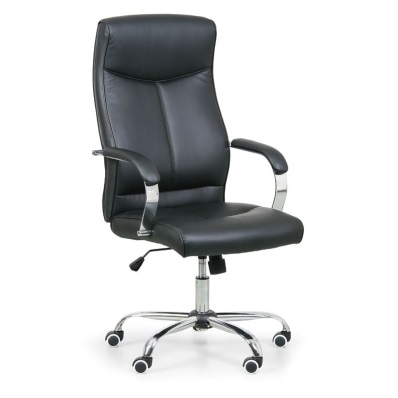 Dizajn: podľa ilustračného obrázku alebo ekvivalentnýPor. č. 2 – ŠATŇOVÉ SKRINKY – 6 ks Rozmery (v x š x h):  cca: 1800-1850 x 600 x 500Materiál dverí: plechovéTyp základne: sokelFarba korpusu: siváFarba dverí: modráTyp dverí: vetracie otvoryKonštrukcia: zváranáPočet dverí: 2Zámok: otočný alebo cylindrickýVybavenie skrinky: odkladacia polica, šatňová tyč, háčiky, ramienka 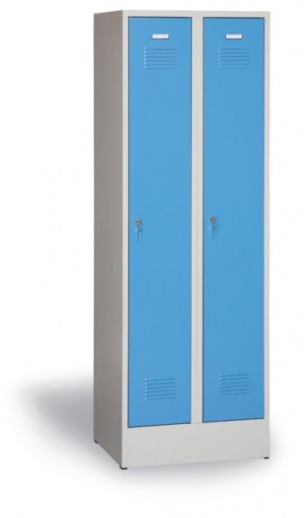 Dizajn: podľa ilustračného obrázku alebo ekvivalentnýPor. č. 3 – LAVICE – 2 sedačka – 4 ks Celkové rozmery (š x h x v) mm: cca 1040x650x850Výška od zeme v mm: cca 460 mm Počet miest: 2Materiál sedadla a operadla:  kvalitný pružný plastStolík: nieFarba podnožia:  sivý práškový lakFarba sedadla:  siváPodnož: vybavenie plastovou krytkou s rektifikáciou na vyrovnanie nerovnosti podlahyMin. nosnosť: 100 kg/osoba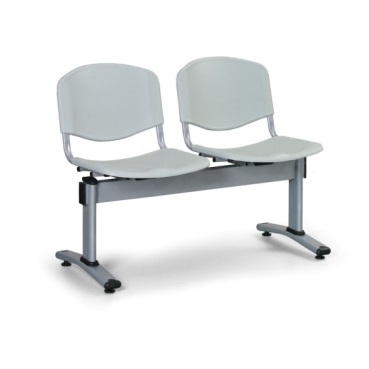 Dizajn: podľa ilustračného obrázku alebo ekvivalentný       Por. č. 4 – LAVICE – 3 sedačka – 2 ks Celkové rozmery (ŠxHx V) mm: cca 1600x650x850Výška od zeme v mm: cca 460 mm Počet miest: 3Materiál sedadla a operadla:  kvalitný pružný plastStolík: nieFarba podnožia:  sivý práškový lakFarba sedadla:  siváPodnož: vybavenie plastovou krytkou s rektifikáciou na vyrovnanie nerovnosti podlahyMin. nosnosť: 100 kg/osoba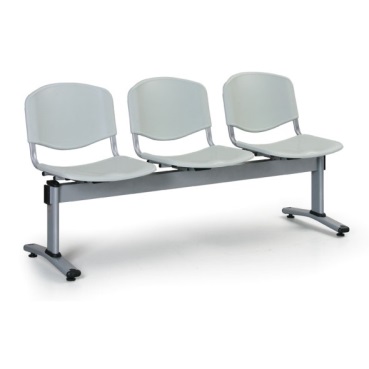 Dizajn: podľa ilustračného obrázku alebo ekvivalentný       Por. č. 5 – LAVICE – 4 sedačka – 5 ks Celkové rozmery (š x h x v) mm: cca 2130x650x850Výška od zeme v mm: cca 460 mmPočet miest: 4Materiál sedadla a operadla:  kvalitný pružný plastStolík: nieFarba podnožia:  sivý práškový lakFarba sedadla:  siváPodnož: vybavenie plastovou krytkou s rektifikáciou na vyrovnanie nerovnosti podlahyMin. nosnosť: 100 kg/osoba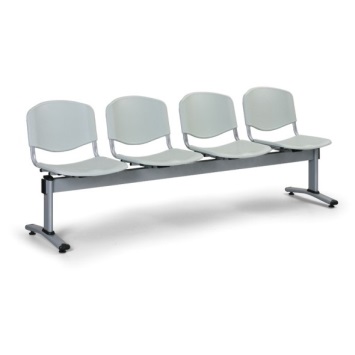 Dizajn: podľa ilustračného obrázku alebo ekvivalentný   Poznámka:Verejný  obstarávateľ požaduje v stĺpci ,,Vlastný návrh na plnenie predmetu zákazky“ uviesť skutočné parametre ponúkaného nábytku resp. rôzneho vybavenia. Pre jednoznačné preukázanie splnenia všetkých technických parametrov jednotlivých položiek predmetu zákazky je možné použiť Prílohu č. 1 súťažných podkladov – Opis predmetu zákazky – Podrobné technické parametre predmetu zákazky – doplnené o konkrétne parametre a názvy ponúkaného predmetu zákazky.Verejný obstarávateľ si vyhradzuje právo odchýlky jednotlivých rozmerov v rozsahu +-5% bez vplyvu na jednotkovú cenu predmetnej položky rozpočtu.Hodnotenie splnenia špecifikácie: Ponuka uchádzača musí spĺňať všetky minimálne požiadavky zadefinované verejným obstarávateľom v Prílohe č. 1 Opis predmetu zákazky.V prípade, že ponuka nebude spĺňať akúkoľvek z minimálnych požiadaviek stanovených v tomto opise, ponuka nebude zaradená do ďalšieho vyhodnotenia a uchádzač bude vylúčený z vyhodnotenia ponúk tejto zákazky.P.č.NázovRozmeryPočet/ks1Kancelárske kresloVýška:  116 - 126 cmHĺbka sedu:  51 – 55 cmŠírka sedu:  49 - 50 cmVýška operadla chrbta: 73 - 76 cm162Šatňové skrinky(v x š x h) v mm:  cca 1800-1850x600x50063LAVICE – 2 sedačka(š x h x v) v mm:  cca 1040x650x85044LAVICE – 3 sedačka(š x h x v) v mm: cca 1600x650x85025LAVICE – 4 sedačka(š x h x v) v mm: cca 2130x650x8505